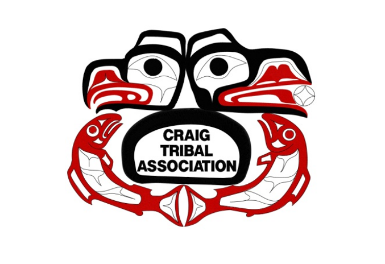 Nonprofit Organization:Alaska Entity #:AK Formed Date:AK Formed Date:AK Formed Date:Business Address:Contact Person:Phone:Contact Email:Event Name:Event Description:Event Location:Event City:Start Time:                                 AM     PMEnd Time:                    AM    PM            Permit #:Issue Date:Fee Amount:$ $ $ 